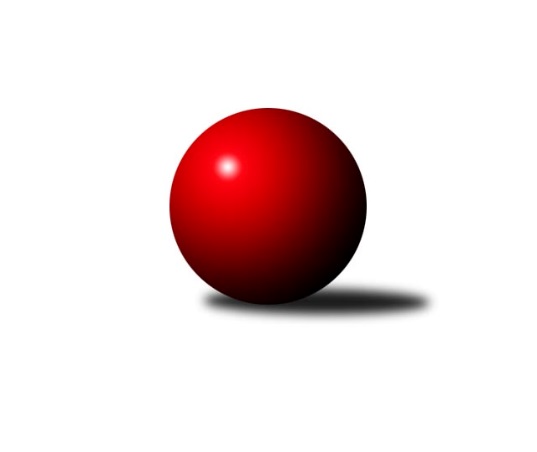 Č.14Ročník 2017/2018	9.6.2024 2. KLZ A 2017/2018Statistika 14. kolaTabulka družstev:		družstvo	záp	výh	rem	proh	skore	sety	průměr	body	plné	dorážka	chyby	1.	TJ Loko České Budějovice	14	13	0	1	84.0 : 28.0 	(206.5 : 129.5)	3064	26	2084	980	43.2	2.	TJ Spartak Pelhřimov ženy	15	10	1	4	70.0 : 50.0 	(188.5 : 171.5)	3083	21	2109	974	40.1	3.	KK Jiří Poděbrady ženy	15	8	2	5	63.0 : 57.0 	(188.5 : 171.5)	3121	18	2122	999	44.1	4.	TJ Sokol Chýnov ženy	13	8	0	5	64.0 : 40.0 	(168.5 : 143.5)	3123	16	2124	1000	36.4	5.	SKK Primátor Náchod B ženy	14	7	1	6	60.0 : 52.0 	(174.5 : 161.5)	3097	15	2123	974	40.4	6.	TJ Bižuterie Jablonec nad Nisou ženy	14	6	1	7	47.0 : 65.0 	(150.0 : 186.0)	3026	13	2101	925	51.5	7.	TJ Lokomotiva Ústí nad Labem ženy	14	5	0	9	52.0 : 60.0 	(155.5 : 180.5)	3061	10	2122	939	45.1	8.	TJ Neratovice ženy	14	4	1	9	40.0 : 72.0 	(145.5 : 190.5)	2991	9	2057	934	49.9	9.	TJ Sparta Kutná Hora ženy	14	4	0	10	44.0 : 68.0 	(160.5 : 175.5)	2988	8	2066	922	44.7	10.	Kuželky Jiskra Hazlov ženy	13	2	0	11	36.0 : 68.0 	(142.0 : 170.0)	3016	4	2065	951	48Tabulka doma:		družstvo	záp	výh	rem	proh	skore	sety	průměr	body	maximum	minimum	1.	TJ Loko České Budějovice	7	7	0	0	45.0 : 11.0 	(114.0 : 54.0)	3036	14	3121	2968	2.	TJ Spartak Pelhřimov ženy	7	7	0	0	41.0 : 15.0 	(97.5 : 70.5)	3126	14	3234	3036	3.	KK Jiří Poděbrady ženy	8	6	1	1	40.0 : 24.0 	(106.5 : 85.5)	3086	13	3198	3003	4.	TJ Sokol Chýnov ženy	6	6	0	0	38.0 : 10.0 	(86.5 : 57.5)	3146	12	3219	3111	5.	TJ Bižuterie Jablonec nad Nisou ženy	7	5	1	1	31.0 : 25.0 	(82.5 : 85.5)	3054	11	3104	3014	6.	TJ Lokomotiva Ústí nad Labem ženy	7	5	0	2	37.0 : 19.0 	(90.5 : 77.5)	3216	10	3288	3069	7.	SKK Primátor Náchod B ženy	7	4	1	2	31.0 : 25.0 	(85.0 : 83.0)	3107	9	3172	2988	8.	TJ Sparta Kutná Hora ženy	7	3	0	4	25.0 : 31.0 	(81.5 : 86.5)	3099	6	3214	3025	9.	TJ Neratovice ženy	7	3	0	4	24.0 : 32.0 	(82.5 : 85.5)	3040	6	3129	2984	10.	Kuželky Jiskra Hazlov ženy	7	2	0	5	22.0 : 34.0 	(83.0 : 85.0)	3070	4	3220	2982Tabulka venku:		družstvo	záp	výh	rem	proh	skore	sety	průměr	body	maximum	minimum	1.	TJ Loko České Budějovice	7	6	0	1	39.0 : 17.0 	(92.5 : 75.5)	3068	12	3129	2939	2.	TJ Spartak Pelhřimov ženy	8	3	1	4	29.0 : 35.0 	(91.0 : 101.0)	3078	7	3237	2789	3.	SKK Primátor Náchod B ženy	7	3	0	4	29.0 : 27.0 	(89.5 : 78.5)	3095	6	3205	2874	4.	KK Jiří Poděbrady ženy	7	2	1	4	23.0 : 33.0 	(82.0 : 86.0)	3126	5	3177	3045	5.	TJ Sokol Chýnov ženy	7	2	0	5	26.0 : 30.0 	(82.0 : 86.0)	3120	4	3217	3018	6.	TJ Neratovice ženy	7	1	1	5	16.0 : 40.0 	(63.0 : 105.0)	2984	3	3170	2774	7.	TJ Sparta Kutná Hora ženy	7	1	0	6	19.0 : 37.0 	(79.0 : 89.0)	2973	2	3131	2564	8.	TJ Bižuterie Jablonec nad Nisou ženy	7	1	0	6	16.0 : 40.0 	(67.5 : 100.5)	3022	2	3176	2928	9.	Kuželky Jiskra Hazlov ženy	6	0	0	6	14.0 : 34.0 	(59.0 : 85.0)	3007	0	3097	2859	10.	TJ Lokomotiva Ústí nad Labem ženy	7	0	0	7	15.0 : 41.0 	(65.0 : 103.0)	3038	0	3108	2921Tabulka podzimní části:		družstvo	záp	výh	rem	proh	skore	sety	průměr	body	doma	venku	1.	TJ Loko České Budějovice	9	9	0	0	55.0 : 17.0 	(133.5 : 82.5)	3051	18 	5 	0 	0 	4 	0 	0	2.	TJ Sokol Chýnov ženy	9	6	0	3	49.0 : 23.0 	(122.0 : 94.0)	3127	12 	4 	0 	0 	2 	0 	3	3.	TJ Spartak Pelhřimov ženy	9	6	0	3	40.0 : 32.0 	(111.5 : 104.5)	3079	12 	4 	0 	0 	2 	0 	3	4.	SKK Primátor Náchod B ženy	9	5	1	3	42.0 : 30.0 	(115.0 : 101.0)	3099	11 	3 	1 	1 	2 	0 	2	5.	KK Jiří Poděbrady ženy	9	5	1	3	39.0 : 33.0 	(117.0 : 99.0)	3125	11 	4 	0 	1 	1 	1 	2	6.	TJ Sparta Kutná Hora ženy	9	4	0	5	33.0 : 39.0 	(105.5 : 110.5)	3048	8 	3 	0 	2 	1 	0 	3	7.	TJ Bižuterie Jablonec nad Nisou ženy	9	3	1	5	28.0 : 44.0 	(93.5 : 122.5)	2997	7 	3 	1 	0 	0 	0 	5	8.	TJ Neratovice ženy	9	2	1	6	23.0 : 49.0 	(94.5 : 121.5)	3002	5 	2 	0 	2 	0 	1 	4	9.	TJ Lokomotiva Ústí nad Labem ženy	9	2	0	7	29.0 : 43.0 	(96.5 : 119.5)	3073	4 	2 	0 	2 	0 	0 	5	10.	Kuželky Jiskra Hazlov ženy	9	1	0	8	22.0 : 50.0 	(91.0 : 125.0)	3005	2 	1 	0 	4 	0 	0 	4Tabulka jarní části:		družstvo	záp	výh	rem	proh	skore	sety	průměr	body	doma	venku	1.	TJ Spartak Pelhřimov ženy	6	4	1	1	30.0 : 18.0 	(77.0 : 67.0)	3100	9 	3 	0 	0 	1 	1 	1 	2.	TJ Loko České Budějovice	5	4	0	1	29.0 : 11.0 	(73.0 : 47.0)	3068	8 	2 	0 	0 	2 	0 	1 	3.	KK Jiří Poděbrady ženy	6	3	1	2	24.0 : 24.0 	(71.5 : 72.5)	3104	7 	2 	1 	0 	1 	0 	2 	4.	TJ Lokomotiva Ústí nad Labem ženy	5	3	0	2	23.0 : 17.0 	(59.0 : 61.0)	3089	6 	3 	0 	0 	0 	0 	2 	5.	TJ Bižuterie Jablonec nad Nisou ženy	5	3	0	2	19.0 : 21.0 	(56.5 : 63.5)	3093	6 	2 	0 	1 	1 	0 	1 	6.	TJ Sokol Chýnov ženy	4	2	0	2	15.0 : 17.0 	(46.5 : 49.5)	3119	4 	2 	0 	0 	0 	0 	2 	7.	SKK Primátor Náchod B ženy	5	2	0	3	18.0 : 22.0 	(59.5 : 60.5)	3091	4 	1 	0 	1 	1 	0 	2 	8.	TJ Neratovice ženy	5	2	0	3	17.0 : 23.0 	(51.0 : 69.0)	2982	4 	1 	0 	2 	1 	0 	1 	9.	Kuželky Jiskra Hazlov ženy	4	1	0	3	14.0 : 18.0 	(51.0 : 45.0)	3067	2 	1 	0 	1 	0 	0 	2 	10.	TJ Sparta Kutná Hora ženy	5	0	0	5	11.0 : 29.0 	(55.0 : 65.0)	2932	0 	0 	0 	2 	0 	0 	3 Zisk bodů pro družstvo:		jméno hráče	družstvo	body	zápasy	v %	dílčí body	sety	v %	1.	Milada Šafránková 	TJ Loko České Budějovice  	13	/	14	(93%)	42.5	/	56	(76%)	2.	Štěpánka Vytisková 	TJ Spartak Pelhřimov ženy 	12	/	13	(92%)	42	/	52	(81%)	3.	Alena Čampulová 	TJ Loko České Budějovice  	12	/	13	(92%)	38	/	52	(73%)	4.	Denisa Nálevková 	SKK Primátor Náchod B ženy 	11	/	12	(92%)	35	/	48	(73%)	5.	Linda Lidman 	Kuželky Jiskra Hazlov ženy 	11	/	13	(85%)	37	/	52	(71%)	6.	Alena Kovandová 	TJ Sokol Chýnov ženy 	11	/	13	(85%)	34	/	52	(65%)	7.	Zděna Štruplová 	TJ Loko České Budějovice  	11	/	14	(79%)	37	/	56	(66%)	8.	Aneta Kusiová 	TJ Spartak Pelhřimov ženy 	11	/	15	(73%)	34	/	60	(57%)	9.	Veronika Kulová 	TJ Loko České Budějovice  	10	/	13	(77%)	37.5	/	52	(72%)	10.	Lucie Holubová 	TJ Neratovice ženy 	10	/	13	(77%)	37	/	52	(71%)	11.	Zdeňka Dejdová 	KK Jiří Poděbrady ženy 	10	/	13	(77%)	36	/	52	(69%)	12.	Martina Klojdová 	TJ Loko České Budějovice  	10	/	13	(77%)	32	/	52	(62%)	13.	Jana Florianová 	TJ Bižuterie Jablonec nad Nisou ženy 	10	/	14	(71%)	38.5	/	56	(69%)	14.	Jitka Bulíčková 	TJ Sparta Kutná Hora ženy 	9	/	10	(90%)	22.5	/	40	(56%)	15.	Jana Balzerová 	TJ Lokomotiva Ústí nad Labem ženy 	9	/	12	(75%)	27.5	/	48	(57%)	16.	Zuzana Mihálová 	TJ Sokol Chýnov ženy 	9	/	12	(75%)	27.5	/	48	(57%)	17.	Jana Abrahámová 	TJ Sparta Kutná Hora ženy 	9	/	14	(64%)	30	/	56	(54%)	18.	Milena Mankovecká 	SKK Primátor Náchod B ženy 	8	/	11	(73%)	25.5	/	44	(58%)	19.	Lucie Tauerová 	Kuželky Jiskra Hazlov ženy 	8	/	13	(62%)	33.5	/	52	(64%)	20.	Lucie Stránská 	TJ Lokomotiva Ústí nad Labem ženy 	8	/	13	(62%)	29	/	52	(56%)	21.	Zuzana Holcmanová 	KK Jiří Poděbrady ženy 	8	/	15	(53%)	33	/	60	(55%)	22.	Michaela Moravcová 	KK Jiří Poděbrady ženy 	8	/	15	(53%)	30	/	60	(50%)	23.	Věra Slezáčková 	TJ Lokomotiva Ústí nad Labem ženy 	7	/	9	(78%)	24	/	36	(67%)	24.	Denisa Kovačovičová 	SKK Primátor Náchod B ženy 	7	/	11	(64%)	22.5	/	44	(51%)	25.	Miroslava Cízlerová 	TJ Sokol Chýnov ženy 	7	/	12	(58%)	28.5	/	48	(59%)	26.	Eva Renková 	TJ Sparta Kutná Hora ženy 	7	/	12	(58%)	26.5	/	48	(55%)	27.	Eva Dvorská 	TJ Neratovice ženy 	7	/	14	(50%)	30.5	/	56	(54%)	28.	st. Seifertová, st.	TJ Bižuterie Jablonec nad Nisou ženy 	7	/	14	(50%)	27.5	/	56	(49%)	29.	Lenka Stejskalová 	TJ Bižuterie Jablonec nad Nisou ženy 	7	/	14	(50%)	27	/	56	(48%)	30.	Barbora Vašáková 	TJ Lokomotiva Ústí nad Labem ženy 	7	/	14	(50%)	25.5	/	56	(46%)	31.	Jana Takáčová 	TJ Sokol Chýnov ženy 	6	/	10	(60%)	20.5	/	40	(51%)	32.	Karoline Utikalová 	Kuželky Jiskra Hazlov ženy 	6	/	12	(50%)	26.5	/	48	(55%)	33.	Magdaléna Moravcová 	KK Jiří Poděbrady ženy 	6	/	12	(50%)	24.5	/	48	(51%)	34.	Hana Peroutková 	TJ Sokol Chýnov ženy 	6	/	13	(46%)	25	/	52	(48%)	35.	Věra Návarová 	TJ Sokol Chýnov ženy 	6	/	13	(46%)	23	/	52	(44%)	36.	Ludmila Landkamerová 	TJ Spartak Pelhřimov ženy 	6	/	13	(46%)	22	/	52	(42%)	37.	Petra Skotáková 	TJ Spartak Pelhřimov ženy 	6	/	14	(43%)	26.5	/	56	(47%)	38.	Josefína Vytisková 	TJ Spartak Pelhřimov ženy 	6	/	15	(40%)	28	/	60	(47%)	39.	Jitka Vacková 	KK Jiří Poděbrady ženy 	5	/	8	(63%)	20	/	32	(63%)	40.	Jaroslava Fukačová 	TJ Neratovice ženy 	5	/	10	(50%)	21	/	40	(53%)	41.	Marcela Bořutová 	TJ Lokomotiva Ústí nad Labem ženy 	5	/	10	(50%)	15	/	40	(38%)	42.	Jana Gembecová 	TJ Bižuterie Jablonec nad Nisou ženy 	5	/	13	(38%)	25.5	/	52	(49%)	43.	Adéla Víšová 	SKK Primátor Náchod B ženy 	4	/	10	(40%)	19	/	40	(48%)	44.	Lenka Honzíková 	KK Jiří Poděbrady ženy 	4	/	12	(33%)	21	/	48	(44%)	45.	Miroslava Vondrušová 	TJ Loko České Budějovice  	4	/	12	(33%)	16.5	/	48	(34%)	46.	Klára Jarinová 	Kuželky Jiskra Hazlov ženy 	4	/	13	(31%)	21	/	52	(40%)	47.	Kateřina Majerová 	SKK Primátor Náchod B ženy 	3	/	3	(100%)	9	/	12	(75%)	48.	Jitka Šklíbová 	TJ Bižuterie Jablonec nad Nisou ženy 	3	/	4	(75%)	10	/	16	(63%)	49.	Hana Vaňková 	SKK Primátor Náchod B ženy 	3	/	4	(75%)	10	/	16	(63%)	50.	Klára Miláčková 	TJ Sparta Kutná Hora ženy 	3	/	9	(33%)	21	/	36	(58%)	51.	Ivana Kopecká 	TJ Sparta Kutná Hora ženy 	3	/	9	(33%)	16	/	36	(44%)	52.	Eliška Boučková 	SKK Primátor Náchod B ženy 	3	/	11	(27%)	17	/	44	(39%)	53.	Kateřina Carvová 	TJ Spartak Pelhřimov ženy 	3	/	15	(20%)	22.5	/	60	(38%)	54.	Tereza Odstrčilová 	TJ Lokomotiva Ústí nad Labem ženy 	2	/	3	(67%)	7	/	12	(58%)	55.	Zdeňka Vytisková 	TJ Spartak Pelhřimov ženy 	2	/	3	(67%)	6.5	/	12	(54%)	56.	Marie Adamcová 	TJ Sparta Kutná Hora ženy 	2	/	6	(33%)	12	/	24	(50%)	57.	Helena Mervartová 	SKK Primátor Náchod B ženy 	2	/	7	(29%)	14	/	28	(50%)	58.	Šárka Vohnoutová 	TJ Lokomotiva Ústí nad Labem ženy 	2	/	9	(22%)	14	/	36	(39%)	59.	Jana Samoláková 	TJ Neratovice ženy 	2	/	10	(20%)	9.5	/	40	(24%)	60.	Hana Mlejnková 	TJ Neratovice ženy 	2	/	12	(17%)	14.5	/	48	(30%)	61.	Lucie Smrčková 	TJ Spartak Pelhřimov ženy 	1	/	1	(100%)	4	/	4	(100%)	62.	Miroslava Matejková 	TJ Spartak Pelhřimov ženy 	1	/	1	(100%)	3	/	4	(75%)	63.	Tereza Kovandová 	TJ Sokol Chýnov ženy 	1	/	1	(100%)	3	/	4	(75%)	64.	Andrea Špačková 	Kuželky Jiskra Hazlov ženy 	1	/	1	(100%)	3	/	4	(75%)	65.	Michaela Dvořáková 	TJ Sokol Chýnov ženy 	1	/	1	(100%)	2	/	4	(50%)	66.	Jana Komancová 	Kuželky Jiskra Hazlov ženy 	1	/	2	(50%)	5	/	8	(63%)	67.	Michaela Zelená 	SKK Primátor Náchod B ženy 	1	/	2	(50%)	3	/	8	(38%)	68.	Dita Kotorová 	TJ Sokol Chýnov ženy 	1	/	3	(33%)	5	/	12	(42%)	69.	Karolína Kovaříková 	TJ Neratovice ženy 	1	/	3	(33%)	4	/	12	(33%)	70.	Kateřina Gintarová 	SKK Primátor Náchod B ženy 	1	/	3	(33%)	4	/	12	(33%)	71.	Lucie Slavíková 	SKK Primátor Náchod B ženy 	1	/	4	(25%)	7	/	16	(44%)	72.	Lada Tichá 	KK Jiří Poděbrady ženy 	1	/	5	(20%)	7	/	20	(35%)	73.	Michaela Weissová 	KK Jiří Poděbrady ženy 	1	/	5	(20%)	6	/	20	(30%)	74.	Hana Barborová 	TJ Sparta Kutná Hora ženy 	1	/	7	(14%)	12.5	/	28	(45%)	75.	Anna Doškářová 	TJ Neratovice ženy 	1	/	8	(13%)	9	/	32	(28%)	76.	Eva Jandíková 	TJ Lokomotiva Ústí nad Labem ženy 	1	/	8	(13%)	8.5	/	32	(27%)	77.	Alžběta Doškářová 	TJ Neratovice ženy 	1	/	11	(9%)	12.5	/	44	(28%)	78.	Miroslava Utikalová 	Kuželky Jiskra Hazlov ženy 	1	/	11	(9%)	9	/	44	(20%)	79.	Zdeňka Kvapilová 	TJ Bižuterie Jablonec nad Nisou ženy 	1	/	13	(8%)	12	/	52	(23%)	80.	Vlasta Kohoutová 	KK Jiří Poděbrady ženy 	0	/	1	(0%)	2	/	4	(50%)	81.	Iveta Benešová 	Kuželky Jiskra Hazlov ženy 	0	/	1	(0%)	2	/	4	(50%)	82.	Zdeňka Vokolková 	TJ Sparta Kutná Hora ženy 	0	/	1	(0%)	1	/	4	(25%)	83.	Andrea Trampuschová 	Kuželky Jiskra Hazlov ženy 	0	/	1	(0%)	1	/	4	(25%)	84.	Nela Kratochvílová 	TJ Sparta Kutná Hora ženy 	0	/	1	(0%)	1	/	4	(25%)	85.	Lucie Kreklová 	TJ Loko České Budějovice  	0	/	1	(0%)	0	/	4	(0%)	86.	Iveta Jarinová 	Kuželky Jiskra Hazlov ženy 	0	/	1	(0%)	0	/	4	(0%)	87.	Adéla Kršková 	TJ Loko České Budějovice  	0	/	1	(0%)	0	/	4	(0%)	88.	Tereza Šípková 	TJ Lokomotiva Ústí nad Labem ženy 	0	/	1	(0%)	0	/	4	(0%)	89.	Syková Olga 	TJ Bižuterie Jablonec nad Nisou ženy 	0	/	2	(0%)	1.5	/	8	(19%)	90.	Jindřiška Doudová 	TJ Loko České Budějovice  	0	/	3	(0%)	3	/	12	(25%)	91.	Dagmar Šafaříková 	Kuželky Jiskra Hazlov ženy 	0	/	4	(0%)	2	/	16	(13%)	92.	Markéta Kopecká 	TJ Sparta Kutná Hora ženy 	0	/	5	(0%)	5	/	20	(25%)	93.	Emílie Císařovská 	TJ Bižuterie Jablonec nad Nisou ženy 	0	/	8	(0%)	7	/	32	(22%)Průměry na kuželnách:		kuželna	průměr	plné	dorážka	chyby	výkon na hráče	1.	TJ Lokomotiva Ústí nad Labem, 1-4	3191	2185	1006	40.9	(531.9)	2.	Tábor, 1-4	3104	2135	968	39.7	(517.4)	3.	TJ Sparta Kutná Hora, 1-4	3103	2118	985	42.2	(517.3)	4.	SKK Nachod, 1-4	3095	2116	978	43.8	(515.8)	5.	Hazlov, 1-4	3094	2108	985	42.9	(515.7)	6.	Pelhřimov, 1-4	3078	2106	971	44.3	(513.1)	7.	Poděbrady, 1-4	3062	2095	967	45.6	(510.4)	8.	TJ Bižuterie Jablonec nad Nisou, 1-4	3045	2086	959	47.6	(507.6)	9.	KK Kosmonosy, 1-6	3016	2066	949	44.6	(502.8)	10.	TJ Lokomotiva České Budějovice, 1-4	2959	2038	920	51.0	(493.2)Nejlepší výkony na kuželnách:TJ Lokomotiva Ústí nad Labem, 1-4TJ Lokomotiva Ústí nad Labem ženy	3288	13. kolo	Linda Lidman 	Kuželky Jiskra Hazlov ženy	582	9. koloTJ Lokomotiva Ústí nad Labem ženy	3254	12. kolo	Eva Renková 	TJ Sparta Kutná Hora ženy	581	10. koloTJ Lokomotiva Ústí nad Labem ženy	3251	6. kolo	Milada Šafránková 	TJ Loko České Budějovice 	579	1. koloTJ Lokomotiva Ústí nad Labem ženy	3240	9. kolo	Šárka Vohnoutová 	TJ Lokomotiva Ústí nad Labem ženy	576	4. koloTJ Spartak Pelhřimov ženy	3237	4. kolo	Jitka Šklíbová 	TJ Bižuterie Jablonec nad Nisou ženy	575	12. koloTJ Sokol Chýnov ženy	3217	13. kolo	Věra Slezáčková 	TJ Lokomotiva Ústí nad Labem ženy	572	12. koloTJ Lokomotiva Ústí nad Labem ženy	3217	4. kolo	Věra Slezáčková 	TJ Lokomotiva Ústí nad Labem ženy	570	10. koloSKK Primátor Náchod B ženy	3205	6. kolo	Lucie Stránská 	TJ Lokomotiva Ústí nad Labem ženy	566	13. koloTJ Lokomotiva Ústí nad Labem ženy	3193	10. kolo	Štěpánka Vytisková 	TJ Spartak Pelhřimov ženy	564	4. koloTJ Bižuterie Jablonec nad Nisou ženy	3176	12. kolo	Barbora Vašáková 	TJ Lokomotiva Ústí nad Labem ženy	563	13. koloTábor, 1-4TJ Sokol Chýnov ženy	3219	7. kolo	Jana Florianová 	TJ Bižuterie Jablonec nad Nisou ženy	572	1. koloTJ Sokol Chýnov ženy	3154	5. kolo	Štěpánka Vytisková 	TJ Spartak Pelhřimov ženy	569	5. koloTJ Sokol Chýnov ženy	3134	12. kolo	Alena Kovandová 	TJ Sokol Chýnov ženy	566	10. koloTJ Sokol Chýnov ženy	3132	3. kolo	Zuzana Mihálová 	TJ Sokol Chýnov ženy	561	5. koloKK Jiří Poděbrady ženy	3131	12. kolo	Zuzana Mihálová 	TJ Sokol Chýnov ženy	554	7. koloTJ Sokol Chýnov ženy	3124	1. kolo	Dita Kotorová 	TJ Sokol Chýnov ženy	552	12. koloTJ Sokol Chýnov ženy	3111	10. kolo	Zuzana Mihálová 	TJ Sokol Chýnov ženy	550	1. koloSKK Primátor Náchod B ženy	3101	10. kolo	Jana Takáčová 	TJ Sokol Chýnov ženy	550	7. koloTJ Spartak Pelhřimov ženy	3089	5. kolo	Zuzana Mihálová 	TJ Sokol Chýnov ženy	549	3. koloTJ Neratovice ženy	3039	7. kolo	Zuzana Holcmanová 	KK Jiří Poděbrady ženy	546	12. koloTJ Sparta Kutná Hora, 1-4TJ Sparta Kutná Hora ženy	3214	8. kolo	Věra Návarová 	TJ Sokol Chýnov ženy	564	6. koloKK Jiří Poděbrady ženy	3177	4. kolo	Jitka Bulíčková 	TJ Sparta Kutná Hora ženy	561	8. koloTJ Sparta Kutná Hora ženy	3169	6. kolo	Jitka Vacková 	KK Jiří Poděbrady ženy	559	4. koloTJ Sokol Chýnov ženy	3146	6. kolo	Jitka Bulíčková 	TJ Sparta Kutná Hora ženy	555	6. koloSKK Primátor Náchod B ženy	3126	13. kolo	Lucie Stránská 	TJ Lokomotiva Ústí nad Labem ženy	554	8. koloTJ Sparta Kutná Hora ženy	3119	2. kolo	Jitka Bulíčková 	TJ Sparta Kutná Hora ženy	551	2. koloTJ Spartak Pelhřimov ženy	3115	11. kolo	Lucie Holubová 	TJ Neratovice ženy	549	2. koloTJ Lokomotiva Ústí nad Labem ženy	3108	8. kolo	Ivana Kopecká 	TJ Sparta Kutná Hora ženy	548	6. koloTJ Sparta Kutná Hora ženy	3080	4. kolo	Milada Šafránková 	TJ Loko České Budějovice 	548	7. koloTJ Loko České Budějovice 	3071	7. kolo	Milena Mankovecká 	SKK Primátor Náchod B ženy	545	13. koloSKK Nachod, 1-4SKK Primátor Náchod B ženy	3172	7. kolo	Jana Florianová 	TJ Bižuterie Jablonec nad Nisou ženy	582	5. koloKK Jiří Poděbrady ženy	3169	1. kolo	Hana Vaňková 	SKK Primátor Náchod B ženy	578	8. koloSKK Primátor Náchod B ženy	3157	12. kolo	Štěpánka Vytisková 	TJ Spartak Pelhřimov ženy	571	7. koloSKK Primátor Náchod B ženy	3152	1. kolo	Zuzana Holcmanová 	KK Jiří Poděbrady ženy	571	1. koloTJ Loko České Budějovice 	3124	14. kolo	Eva Renková 	TJ Sparta Kutná Hora ženy	571	3. koloTJ Sokol Chýnov ženy	3122	8. kolo	Denisa Kovačovičová 	SKK Primátor Náchod B ženy	562	12. koloSKK Primátor Náchod B ženy	3109	3. kolo	Alena Kovandová 	TJ Sokol Chýnov ženy	562	8. koloSKK Primátor Náchod B ženy	3101	5. kolo	Denisa Nálevková 	SKK Primátor Náchod B ženy	562	7. koloTJ Spartak Pelhřimov ženy	3098	7. kolo	Zdeňka Dejdová 	KK Jiří Poděbrady ženy	561	1. koloSKK Primátor Náchod B ženy	3068	8. kolo	Lucie Tauerová 	Kuželky Jiskra Hazlov ženy	552	12. koloHazlov, 1-4Kuželky Jiskra Hazlov ženy	3220	13. kolo	Linda Lidman 	Kuželky Jiskra Hazlov ženy	586	11. koloTJ Sokol Chýnov ženy	3200	4. kolo	Denisa Kovačovičová 	SKK Primátor Náchod B ženy	585	2. koloSKK Primátor Náchod B ženy	3188	2. kolo	Lucie Tauerová 	Kuželky Jiskra Hazlov ženy	576	11. koloTJ Neratovice ženy	3170	11. kolo	Lenka Honzíková 	KK Jiří Poděbrady ženy	573	13. koloTJ Spartak Pelhřimov ženy	3142	8. kolo	Klára Jarinová 	Kuželky Jiskra Hazlov ženy	572	13. koloTJ Sparta Kutná Hora ženy	3109	5. kolo	Linda Lidman 	Kuželky Jiskra Hazlov ženy	570	13. koloKuželky Jiskra Hazlov ženy	3087	7. kolo	Lucie Tauerová 	Kuželky Jiskra Hazlov ženy	561	2. koloKuželky Jiskra Hazlov ženy	3074	11. kolo	Hana Peroutková 	TJ Sokol Chýnov ženy	560	4. koloKK Jiří Poděbrady ženy	3071	13. kolo	Linda Lidman 	Kuželky Jiskra Hazlov ženy	555	2. koloKuželky Jiskra Hazlov ženy	3044	4. kolo	Linda Lidman 	Kuželky Jiskra Hazlov ženy	555	7. koloPelhřimov, 1-4TJ Spartak Pelhřimov ženy	3234	9. kolo	Štěpánka Vytisková 	TJ Spartak Pelhřimov ženy	575	13. koloTJ Spartak Pelhřimov ženy	3164	14. kolo	Lucie Smrčková 	TJ Spartak Pelhřimov ženy	569	14. koloTJ Spartak Pelhřimov ženy	3155	12. kolo	Štěpánka Vytisková 	TJ Spartak Pelhřimov ženy	569	6. koloTJ Spartak Pelhřimov ženy	3135	1. kolo	Petra Skotáková 	TJ Spartak Pelhřimov ženy	567	9. koloKK Jiří Poděbrady ženy	3127	9. kolo	Štěpánka Vytisková 	TJ Spartak Pelhřimov ženy	562	3. koloTJ Lokomotiva Ústí nad Labem ženy	3102	14. kolo	Ludmila Landkamerová 	TJ Spartak Pelhřimov ženy	559	9. koloTJ Spartak Pelhřimov ženy	3083	13. kolo	Jana Balzerová 	TJ Lokomotiva Ústí nad Labem ženy	556	14. koloTJ Spartak Pelhřimov ženy	3075	3. kolo	Jana Gembecová 	TJ Bižuterie Jablonec nad Nisou ženy	556	3. koloTJ Bižuterie Jablonec nad Nisou ženy	3042	3. kolo	Josefína Vytisková 	TJ Spartak Pelhřimov ženy	554	13. koloTJ Spartak Pelhřimov ženy	3036	6. kolo	Štěpánka Vytisková 	TJ Spartak Pelhřimov ženy	553	12. koloPoděbrady, 1-4KK Jiří Poděbrady ženy	3198	8. kolo	Lucie Tauerová 	Kuželky Jiskra Hazlov ženy	573	3. koloKK Jiří Poděbrady ženy	3158	2. kolo	Zdeňka Dejdová 	KK Jiří Poděbrady ženy	564	3. koloKK Jiří Poděbrady ženy	3127	11. kolo	Veronika Kulová 	TJ Loko České Budějovice 	561	5. koloTJ Spartak Pelhřimov ženy	3126	10. kolo	Zdeňka Dejdová 	KK Jiří Poděbrady ženy	555	8. koloTJ Sokol Chýnov ženy	3103	2. kolo	Michaela Weissová 	KK Jiří Poděbrady ženy	551	8. koloTJ Loko České Budějovice 	3093	5. kolo	Milada Šafránková 	TJ Loko České Budějovice 	547	5. koloKK Jiří Poděbrady ženy	3087	5. kolo	Jitka Vacková 	KK Jiří Poděbrady ženy	546	11. koloSKK Primátor Náchod B ženy	3064	11. kolo	Štěpánka Vytisková 	TJ Spartak Pelhřimov ženy	545	10. koloKK Jiří Poděbrady ženy	3060	3. kolo	Zdeňka Dejdová 	KK Jiří Poděbrady ženy	544	5. koloKK Jiří Poděbrady ženy	3030	7. kolo	Zdeňka Dejdová 	KK Jiří Poděbrady ženy	543	10. koloTJ Bižuterie Jablonec nad Nisou, 1-4TJ Loko České Budějovice 	3129	10. kolo	Jana Florianová 	TJ Bižuterie Jablonec nad Nisou ženy	581	13. koloTJ Bižuterie Jablonec nad Nisou ženy	3104	13. kolo	Jana Florianová 	TJ Bižuterie Jablonec nad Nisou ženy	572	2. koloTJ Bižuterie Jablonec nad Nisou ženy	3074	6. kolo	Jana Florianová 	TJ Bižuterie Jablonec nad Nisou ženy	563	11. koloTJ Bižuterie Jablonec nad Nisou ženy	3070	2. kolo	st. Seifertová, st.	TJ Bižuterie Jablonec nad Nisou ženy	560	4. koloTJ Lokomotiva Ústí nad Labem ženy	3053	2. kolo	Miroslava Vondrušová 	TJ Loko České Budějovice 	552	10. koloKK Jiří Poděbrady ženy	3045	6. kolo	Milada Šafránková 	TJ Loko České Budějovice 	549	10. koloTJ Bižuterie Jablonec nad Nisou ženy	3043	11. kolo	Zuzana Holcmanová 	KK Jiří Poděbrady ženy	549	6. koloTJ Bižuterie Jablonec nad Nisou ženy	3040	9. kolo	st. Seifertová, st.	TJ Bižuterie Jablonec nad Nisou ženy	548	2. koloTJ Bižuterie Jablonec nad Nisou ženy	3034	10. kolo	Jana Florianová 	TJ Bižuterie Jablonec nad Nisou ženy	546	6. koloTJ Spartak Pelhřimov ženy	3024	13. kolo	Štěpánka Vytisková 	TJ Spartak Pelhřimov ženy	546	13. koloKK Kosmonosy, 1-6KK Jiří Poděbrady ženy	3162	10. kolo	Michaela Moravcová 	KK Jiří Poděbrady ženy	595	10. koloTJ Neratovice ženy	3129	5. kolo	Lucie Holubová 	TJ Neratovice ženy	571	1. koloTJ Neratovice ženy	3122	1. kolo	Kateřina Majerová 	SKK Primátor Náchod B ženy	569	9. koloSKK Primátor Náchod B ženy	3109	9. kolo	Helena Mervartová 	SKK Primátor Náchod B ženy	561	9. koloKuželky Jiskra Hazlov ženy	3087	1. kolo	Lucie Tauerová 	Kuželky Jiskra Hazlov ženy	550	1. koloTJ Lokomotiva Ústí nad Labem ženy	3050	5. kolo	Lucie Holubová 	TJ Neratovice ženy	548	5. koloTJ Bižuterie Jablonec nad Nisou ženy	3042	14. kolo	Eva Dvorská 	TJ Neratovice ženy	548	1. koloTJ Neratovice ženy	3023	14. kolo	Lucie Stránská 	TJ Lokomotiva Ústí nad Labem ženy	547	5. koloTJ Neratovice ženy	3020	9. kolo	Eva Dvorská 	TJ Neratovice ženy	545	3. koloTJ Neratovice ženy	3000	10. kolo	Eva Renková 	TJ Sparta Kutná Hora ženy	542	12. koloTJ Lokomotiva České Budějovice, 1-4TJ Loko České Budějovice 	3121	9. kolo	Linda Lidman 	Kuželky Jiskra Hazlov ženy	553	6. koloTJ Loko České Budějovice 	3079	6. kolo	Veronika Kulová 	TJ Loko České Budějovice 	551	9. koloTJ Loko České Budějovice 	3048	11. kolo	Milada Šafránková 	TJ Loko České Budějovice 	545	9. koloTJ Sokol Chýnov ženy	3033	9. kolo	Martina Klojdová 	TJ Loko České Budějovice 	541	9. koloTJ Loko České Budějovice 	3033	4. kolo	Zděna Štruplová 	TJ Loko České Budějovice 	535	11. koloTJ Loko České Budějovice 	3018	8. kolo	Zděna Štruplová 	TJ Loko České Budějovice 	534	8. koloTJ Loko České Budějovice 	2986	2. kolo	Miroslava Cízlerová 	TJ Sokol Chýnov ženy	532	9. koloTJ Loko České Budějovice 	2968	13. kolo	Šárka Vohnoutová 	TJ Lokomotiva Ústí nad Labem ženy	532	11. koloTJ Bižuterie Jablonec nad Nisou ženy	2928	8. kolo	Veronika Kulová 	TJ Loko České Budějovice 	531	2. koloTJ Lokomotiva Ústí nad Labem ženy	2921	11. kolo	Veronika Kulová 	TJ Loko České Budějovice 	529	4. koloČetnost výsledků:	8.0 : 0.0	2x	7.0 : 1.0	9x	6.0 : 2.0	18x	5.0 : 3.0	19x	4.0 : 4.0	3x	3.0 : 5.0	7x	2.0 : 6.0	7x	1.0 : 7.0	5x